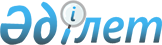 МЕМЛЕКЕТ МҰҚТАЖЫ ҮШIН 1994 ЖЫЛЫ АУЫЛ ШАРУАШЫЛЫҚ ӨНIМДЕРIН САТЫП АЛУ ЖӘНЕ БЕРУ ТУРАЛЫҚАЗАҚСТАН РЕСПУБЛИКАСЫ МИНИСТРЛЕР КАБИНЕТIНIҢ ҚАУЛЫСЫ 10 қаңтар 1994 ж. N 48 (үзінді)



          Республика халқын тұрақты жабдықтап тұру үшiн ауыл шаруашылық
өнiмдерi мен азық-түлiктiң маңызды түрлерiнiң мемлекеттiк 
ресурстарын құрау, сондай-ақ аса iрi индустриялық қалалар мен
облыстарды дотациялау мақсатында Қазақстан Республикасының
Министрлер Кабинетi қаулы етедi:




          9. Қазақстан Республикасының Ауыл шаруашылығы министрлiгi,
облыстардың әкiмдерi "Астық" мемлекеттiк акционерлiк компаниясымен
бiрлесе отырып 1994 жылдың егiнiнен бастап республикалық және
облыстық тұқым қорын жасауды қолға алсын.




          10. Үкiметаралық келiсiм бойынша астық және басқа ауыл 




шаруашылығы өнiмдерiн өткiзуге дайындаушы ұйымдардың тауар
өндiрушiлер ресурстарынан алдын ала төлем жасау негiзiнде (сатып
алушы елдiң аванс беруiне қарай) және олардың мемлекет мұқтажы
есебiне қажеттi өнiмдердi берудi басымдылықпен орындауын ескере
отырып, сондай-ақ осы мақсаттарға коммерциялық және басқа да
барлық меншiк нысанындағы шаруашылық жүргiзушi құрылымдардың
қаржыларын кең тарту арқылы жүзеге асырылады деп белгiленсiн.

                         1994 жылы мемлекеттiң мұқтажы үшiн ауыл
                            шаруашылық өнiмдерiн сатып алудың
                                        Көлемi
                                        (Кесте)
<*>

                                      
                   1994 жылы мемлекеттiң мұқтажы үшiн облыстар бойынша
                        ауыл шаруашылығы өнiмдерiн сатып алудың
                                      Көлемi
                                     (Кесте)
<*>

     
      
      Ескерту. 3-қосымша өзгерді - ҚРМК-нің 1994.02.09. N 160 қаулысымен.
      Ескерту. Осы қаулының 3-қосымшасының күшi жойылған деп танылсын -
               ҚРМК-нiң 1994.04.04. N 321 қаулысымен.  
 P940321_ 
 
      Ескерту. "Легпром" мемлекеттiк холдинг компаниясы бөлiмiнен басқа 
               1 және 2-қосымшалары күшiн жойды - ҚРМК-нiң 1994.08.08. 
               N 883 қаулысымен.  
 P940883_ 
                         
      
      


					© 2012. Қазақстан Республикасы Әділет министрлігінің «Қазақстан Республикасының Заңнама және құқықтық ақпарат институты» ШЖҚ РМК
				